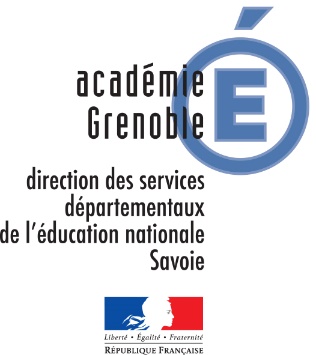 Circonscription deSt Jean de MaurienneMODIFICATION DES EFFECTIFSDocument à faire parvenir à la circonscription après tout changement d’effectif validé dans l’application « Base élève ».École : ……………………………………………………..Date : ………………………………………………………Effectifs avant modification :Effectifs après modification :						A ………………………………….						Le, ………………………………..			Signature :TPSPSMSGSCPCE1CE2CM1CM2TOTALElèves annuelsElèves saisonniersTPSPSMSGSCPCE1CE2CM1CM2TOTALElèves annuelsElèves saisonniers